HAUT-COMMISSARIAT AUX DROITS DE L’HOMME • OFFICE OF THE HIGH COMMISSIONER FOR HUMAN RIGHTS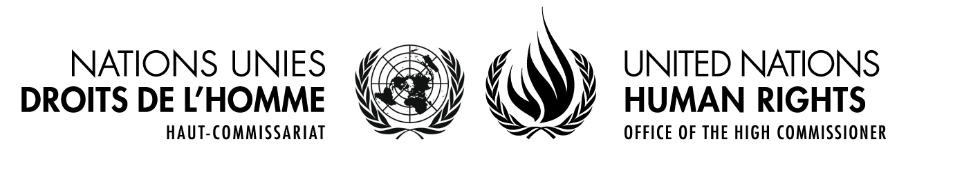 PALAIS DES NATIONS • 1211 GENEVA 10, SWITZERLANDwww.ohchr.org • FAX: +41 22 917 9008 • E-MAIL: hrcspecialprocedures@ohchr.orgAppel à candidatures pour deux mandats au titre des procédures spéciales 
du Conseil des droits de l’homme, dont les titulaires seront nommés 
à la quarante-huitième session du ConseilLe secrétariat du Conseil des droits de l’homme accepte actuellement les candidatures pour deux mandats d’expert indépendant des Nations Unies relevant des procédures spéciales du Conseil. Les titulaires seront nommés à la quarante-huitième session du Conseil (13 septembre-1er octobre 2021). 1.	Rapporteur spécial dans le domaine des droits culturels (résolution 46/9 du Conseil des droits de l’homme)2.	Groupe de travail sur la question des droits de l’homme et des sociétés transnationales et autres entreprises (membre issu du Groupe des États d’Amérique latine et des Caraïbes) (résolution 44/15 du Conseil des droits de l’homme)Les candidatures, accompagnées d’une lettre de motivation, doivent être soumises et reçues au plus tard le 11 juin 2021, à midi (heure de Genève) via la procédure de candidature en ligne, qui comprend : 1) un questionnaire à remplir en ligne et 2) un formulaire au format Word, à compléter. De plus amples informations sur la sélection et la nomination des titulaires de mandat sont disponibles à l’adresse : https://www.ohchr.org/FR/HRBodies/HRC/SP/Pages/Nominations.aspx.Des informations d’ordre général sur la procédure de candidature et de sélection sont disponibles (en anglais seulement) à l’adresse : www.ohchr.org/EN/HRBodies/HRC/SP/Pages/BasicInformationSelectionIndependentExperts.aspx.En cas de difficultés techniques, veuillez contacter le secrétariat par courrier électronique, à l’adresse : hrcspecialprocedures@ohchr.org.